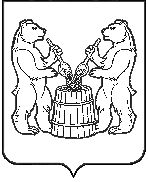 АДМИНИСТРАЦИЯ  МУНИЦИПАЛЬНОГО ОБРАЗОВАНИЯ «УСТЬЯНСКИЙ МУНИЦИПАЛЬНЫЙ РАЙОН»  АРХАНГЕЛЬСКОЙ ОБЛАСТИПОСТАНОВЛЕНИЕот 03 апреля 2019 года № 395р.п. ОктябрьскийОб утверждении административного регламентапредоставления муниципальной услуги по  приёму заявлений, постановке на учет и зачислению детей в муниципальные образовательные учреждения, реализующие основную образовательную программу дошкольного образования на территории муниципального образования «Устьянский муниципальный район» Архангельской областиВ соответствии со статьей 13 Федерального закона от 27 июля 2010 года № 210-ФЗ «Об организации предоставления государственных и муниципальных услуг», подпунктом 4 пункта 2 статьи 7 областного закона от 02 июля 2012 года № 508-32-ОЗ «О государственных и муниципальных услугах в Архангельской области и дополнительных мерах по защите прав человека и гражданина при их предоставлении» администрация муниципального образования «Устьянский муниципальный район» ПОСТАНОВЛЯЕТ:1. Утвердить прилагаемый административный регламент предоставления муниципальной услуги по  приёму заявлений, постановке на учёт и зачислению детей в муниципальные образовательные учреждения, реализующие основную образовательную программу дошкольного образования на территории муниципального образования «Устьянский муниципальный район»  Архангельской области (далее – административный регламент).2. Установить, что положения административного регламента в части, касающейся предоставления муниципальной услуги через многофункциональный центр предоставления государственных и муниципальных услуг и (или) привлекаемые им организации, применяются со дня вступления в силу соглашения о взаимодействии между администрацией муниципального образования «Устьянский муниципальный район» и многофункциональным центром предоставления государственных и муниципальных услуг и в течение срока действия такого соглашения.Установить, что в случаях, предусмотренных соглашением о взаимодействии между администрацией муниципального образования «Устьянский муниципальный район» и многофункциональным центром предоставления государственных и муниципальных услуг, административные действия, связанные с межведомственным информационным взаимодействием, предусмотренные административным регламентом, осуществляются уполномоченными работниками многофункционального центра предоставления государственных и муниципальных услуг и (или) привлекаемых им организаций. В этих случаях данные административные действия, предусмотренные административным регламентом, муниципальными служащими администрации муниципального образования «Устьянский муниципальный район» не осуществляются.3. Установить, что положения административного регламента в части, касающейся предоставления муниципальной услуги через Архангельский региональный портал государственных и муниципальных услуг (функций) и Единый портал государственных и муниципальных услуг (функций), применяются со дня вступления в силу соглашения об информационном взаимодействии между администрацией муниципального образования «Устьянский муниципальный район» и министерством связи и информационных технологий Архангельской области и в течение срока действия такого соглашения.4. Считать утратившим силу постановление администрации муниципального образования «Устьянский  муниципальный район» от «19» марта  2018г. № 278 «Об утверждении административного регламента предоставления муниципальной услуги  «Прием заявлений, постановка на учет и зачисление детей в муниципальные образовательные учреждения, реализующие основную образовательную программу дошкольного образования (детские сады) на территории муниципального образования «Устьянский муниципальный район».5. Настоящее постановление опубликовать в муниципальном вестнике «Устьяны» и разместить на официальном сайте администрации муниципального образования «Устьянский муниципальный район».6. Настоящее постановление вступает в силу через десять дней со дня его официального опубликования.Глава муниципального  образования                                      А.А.Хоробров